Downtown Freeport 2022 Survey Responses
103 Responses between 3/17/22-4/1/22Zip Codes RepresentedFreeport – 85Pearl City – 5Ridott – 2German Valley – 2Baileyville – 2Cedarville - 2 Rock City - 2Lena – 1Roscoe -1Dixon – 1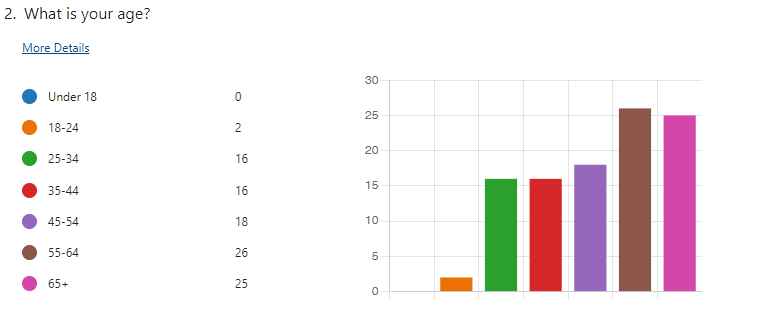 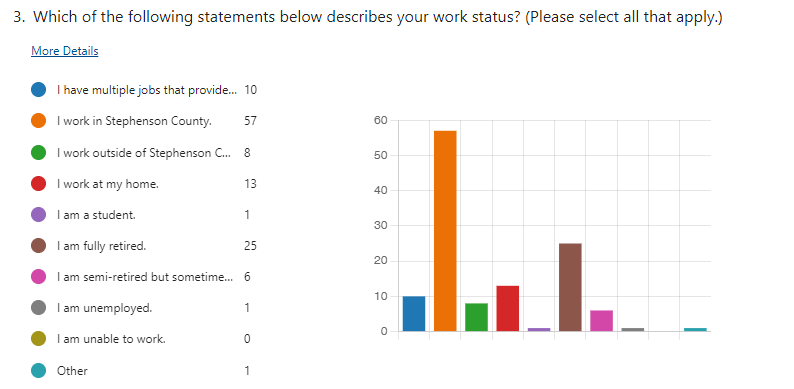 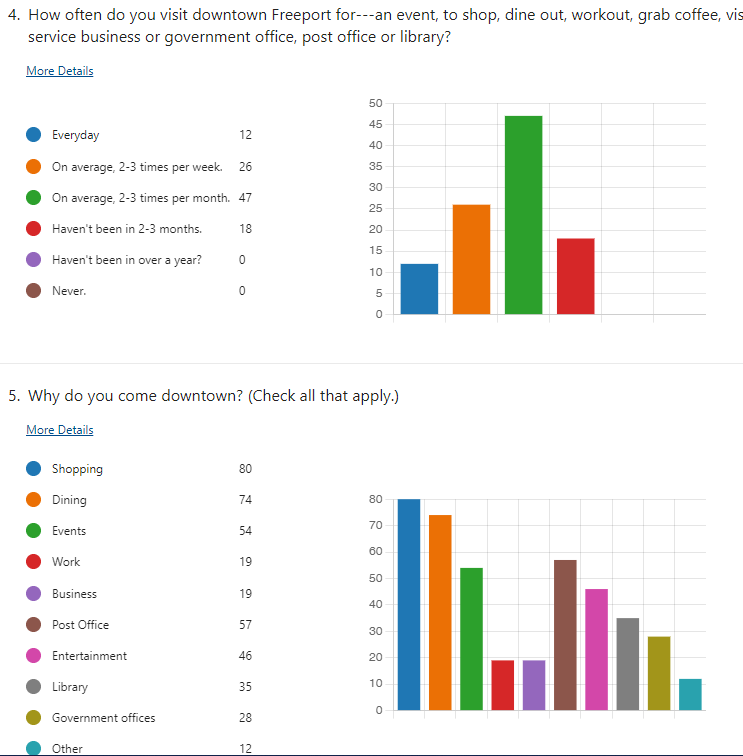 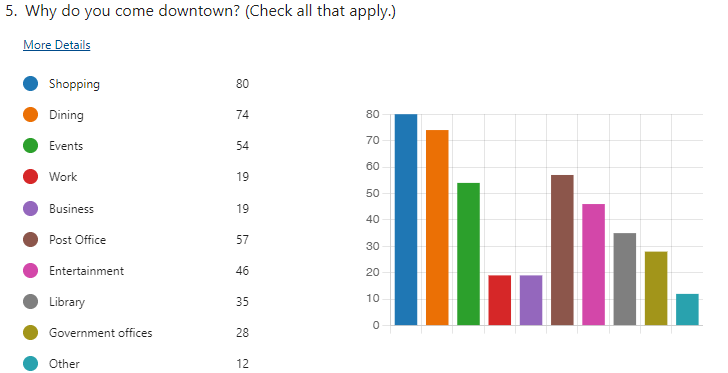 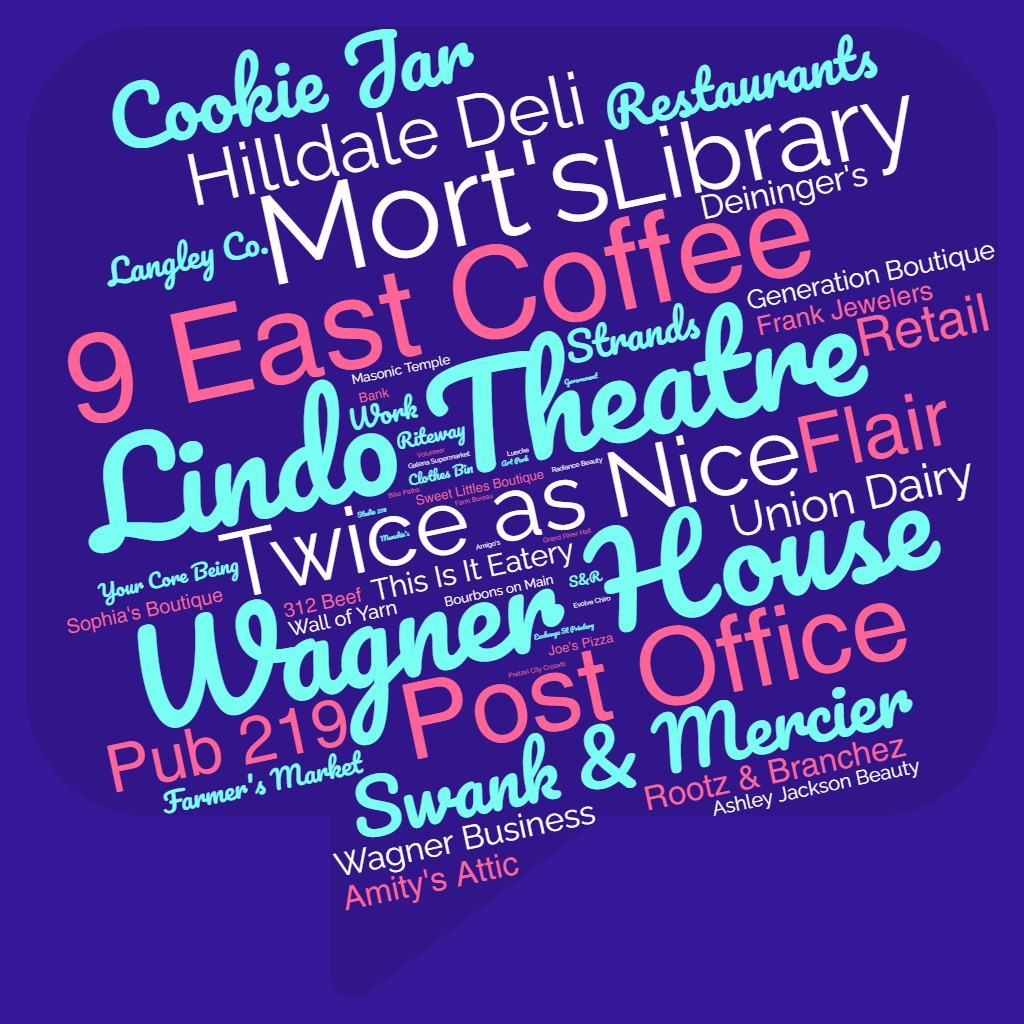 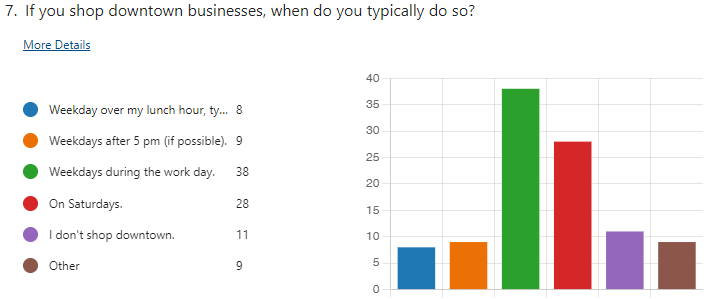 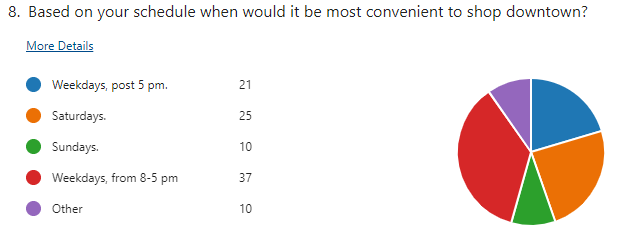 9.  What do you shop for most frequently in downtown? (comment box)Clothing – 44Food – 22Household/Furniture – 16Specialty/Gifts – 15Jewelry – 9Services - 8Office Supplies– 6Cookies – 5Farmer’s Market – 4Beauty – 3Flowers – 210. What types of shops, businesses and/or activities would you like to see downtown? (select up to 3)Clothing – 51Bookstore – 34Coffee Shop or Bakery - 34Pub or Restaurant – 33Home Goods – 29Fine Dining – 28Shoe store - 27Arts & Crafts – 25Brewery – 25Entertainment - 22Children’s or kids store – 20Drug Store or pharmacy- 18Sporting or outdoors - 18Grocery - 1611.  What would you like to shop for downtown that you currently cannot buy downtown? (comment box)12.  Comments